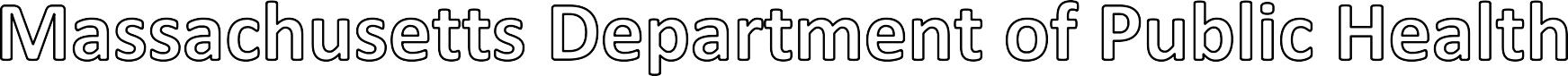 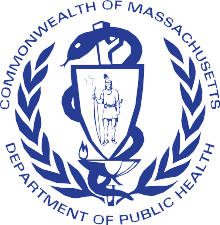 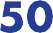 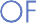 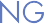 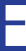 MASSACHUSETTS SCHOOL HEALTH SERVICESKaren Robitaille, MSN, MBA, RN, NCSN Director of School Health ServicesMDPH Division of Child/Adolescent Health and Reproductive Health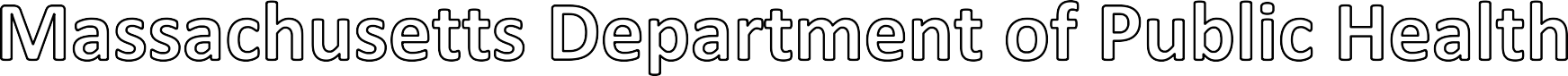 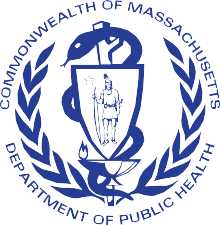 LEARNING OBJECTIVESReview the structure and scope of service of School Health Services in MassachusettsReview pertinent Acts, Statutes, and Regulations impacting School Health in MassachusettsReview regulatory and procedural safeguards and services available to our students with acute and chronic health conditionsDiscuss impact of PANDAS/PANS on student experience in schoolSCHOOL HEALTH STRUCTURE AND FUNCTIONSTotal FY24 MDPH School Health budget: $26,094,188 Includes: School-based Health Centers $7,040,150 Grant programs: $17,088,4962500 public school nursesand nurse leadersUnknown ancillary staffingUnknown non-public schoolhealth staffEstimated 640 non-publicschools399 public school districts,1827 schools105 CMR 210 – The Administration of Prescription Medications in Public and Private Schools105 CMR 200 - Physical Examination of School Children105 CMR 201 – Head Injuries and Concussions in Extracurricular Athletic Activities105 CMR 215: Standards for School Wellness Advisory Committees105 CMR 220 - Immunization of Students Before Admission to School105 CMR 225 - Nutrition Standards for Competitive Foods andBeverages in Public Schools105 CMR 700 - Implementation of M.G.L. C. 94c105 CMR 460 - Lead Poisoning Prevention and Control (Screening for Schools)244 CMR 3 – Nurse Practice244 CMR 9 – Standards of Nursing603 CMR 7 - Educator Licensure603 CMR 18 - Program and Safety Standards for Approved Public or Private Day and Residential Special Education School Programs603 CMR 23 - Student Records603 CMR 35 - Evaluation of Educators603 CMR 44 – Educator License (School Nurse and Director/Supervisor)603 CMR 46 - Prevention of Physical Restraint and Requirements If Used603 CMR 50 - Educational Collaboratives (Requirements for School Nurses)Health Insurance Portability and Accountability Act (HIPAA)Family Education Rights and Privacy Act (FERPA)Individuals with Disabilities Act (IDEA)Americans with Disabilities Act (ADA)McKinney-Vento ActMGL. c71, s53 - Appointment of one or more school physicians and registered nursesMGL c71 s54B - Administration of Medications in School Setting and SelfAdministrationMGL c71 s54C – AEDs in SchoolsMGL c71 s96 - School Policies Regarding Substance Use PreventionMGL c71 s97 - SBIRTMGL c94 - Controlled Substances ActMGL c112 s80B – Nurse Practice ActMGL c258 s2 – Tort Claim ActOnly licensed healthcare providers can administer medication in MA with limited exceptions.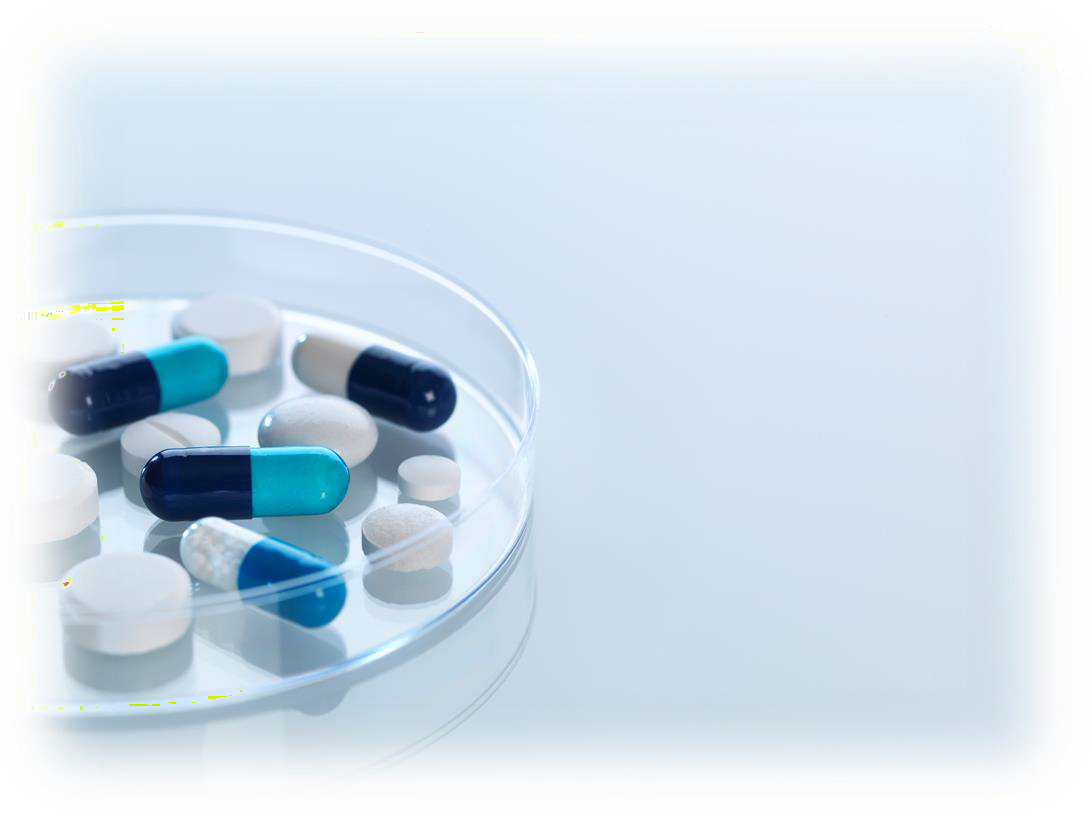 Medication in school settings in MA regulated by 105 CMR 210.Any medication given by unlicensed staff MUST be given under the delegation model.ONLY schools/districts registered with MDPH may participate in medication delegation.The School Nurse is the manager of the medication program.MODEL (57)Larger awardsMUST provide all basic school health servicesMUST implement a case management model and/or a BRYT programMUST have a 1.0 FTE Nurse Manager freefrom direct care and on appropriation budgetMUST conduct triannual community needs assessment and annual Continuous Quality Improvement (CQI) projectProvide services that are community-based and culturally and linguistically relevant meaning they address racial inequities and health disparities as appropriate.AFFILIATE (112) & NON-PUBLIC (19)Smaller awardsMUST provide all basic school health services; non- publics must be working towards thisMust work towards having a 1.0 FTE Nurse Manager free from direct care and on appropriation budgetMUST conduct triannual community needs assessmentProvide services that are community-based and culturally and linguistically relevant meaning they address racial inequities and health disparities as appropriate.DATA COLLECTION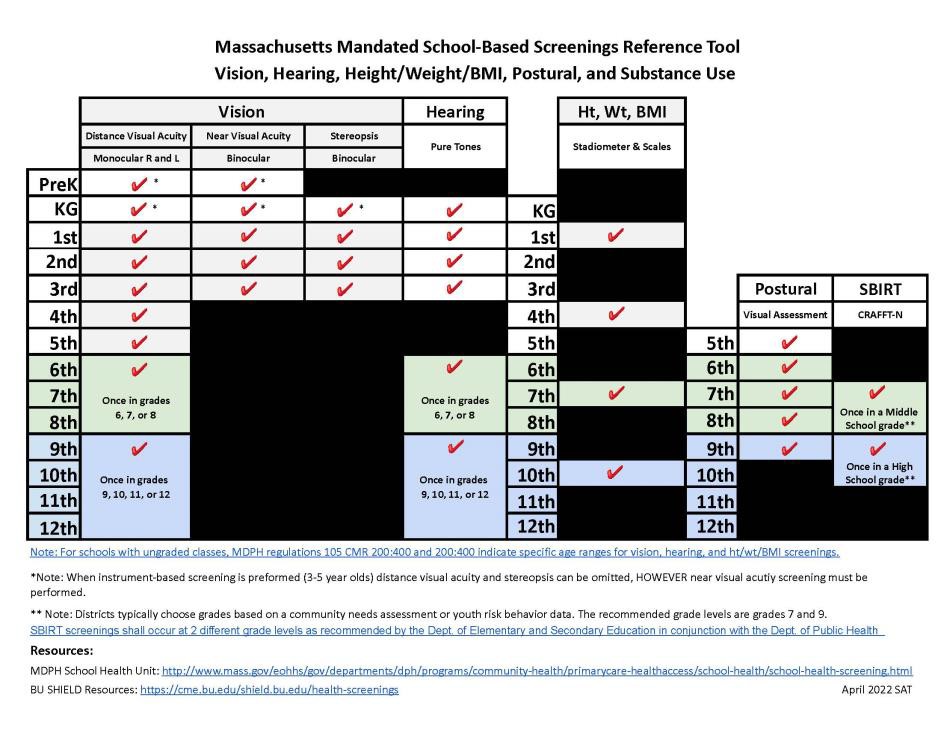 DATA REQUIRED BY STATUTE/REGULATIONHeight, Weight, Body Mass Index (BMI)Screening, Brief Intervention & Referral to  Treatment (SBIRT)DATA COLLECTED BY OTHER PROGRAMS (not mandatory)Asthma/diabetes prevalence in children aged 5-14 yearsImmunizations, grades: preK, K, 7 & 11DATA COLLECTED FROM CSHS GRANTEES ONLYMonthly reports: office visit data, dispositions, concussions, medications, case managementAnnual reports: rates for common chronic illnesses, medical technology &procedures, IHPs/AAPs/504s/DNRs, health services utilization by demographic, health insurancetype, screening results, health services staffing, and grant performance measures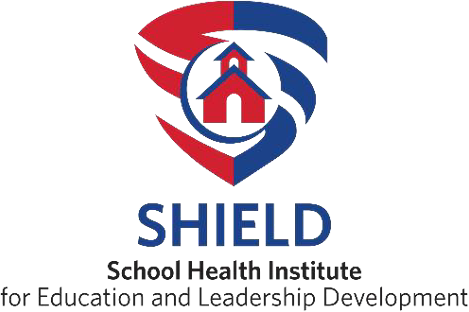 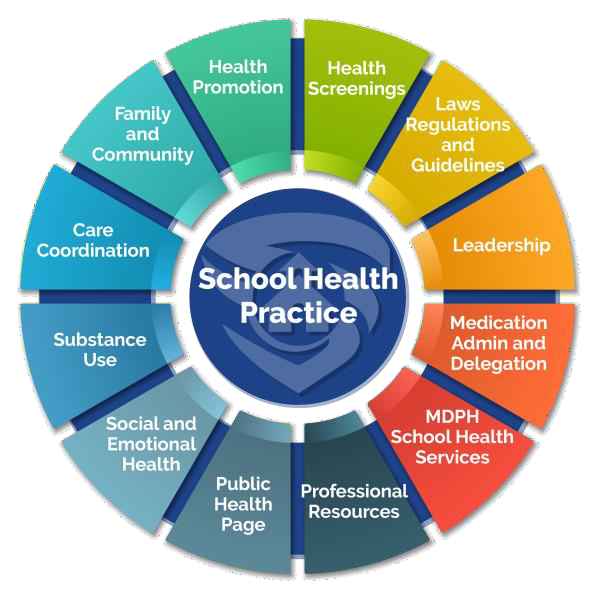 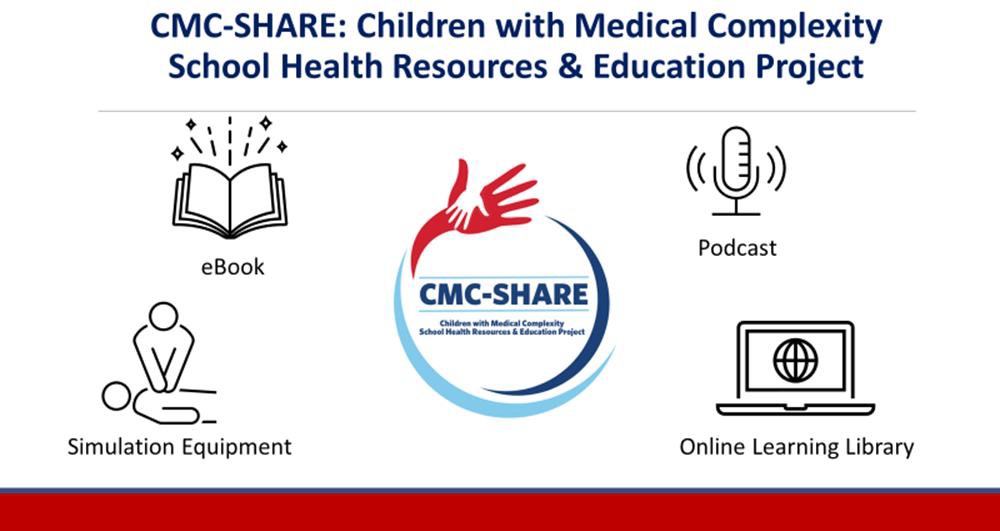 https://pandasnetwork.org/resources/educator-resources/https://aspire.care/schools-educators/massachusetts-school- nurse-program-on-pans-pandas/https://nepans.org/https://neusha.org/resources-handouts/PANDAS at a Glance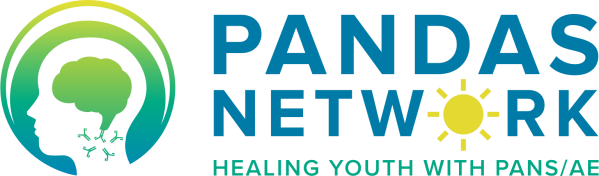 1 : 200 Children affected by PANDAS/PANS*4 – 10 Average age of onset49% Of patients who had OCD and tics as primary symptoms81% Of patients who reported infections of streptococcal pharyngitis*These are estimates of lifetime prevalence. Based on U.S. research of OCD incidence and CDC 2013 national surveillance report of emergency hospitalizations of youth to age 21 with mental health issues related to OCD, Tourettes, & Acute Mood Disorders. (MMWR 2013;62(Suppl; May 15, 2013): 1-35. Percentage of cases based on 2018 PANDAS Network survey 1,400 families and multiple published clinical studies.https://pandasnetwork.org/From a "retrospective review for the calendar years 2017–2019 at three different academic medical centers", "in several geographically and socioeconomically diverse primary care populations of children":"the estimated annual incidence of PANDAS/PANS was 1/11,765 for children between 3 and 12 years with some variation between different geographic areas."https://www.ncbi.nlm.nih.gov/pmc/articles/PMC10551157/#:~:text=The%20incidence%20of%20PANDAS%20can,%E2%80%934%25%20(6)@MassDPH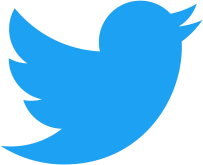 Massachusetts Department of Public Health DPH blog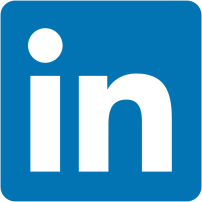 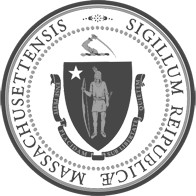 https://blog.mass.gov/publichealth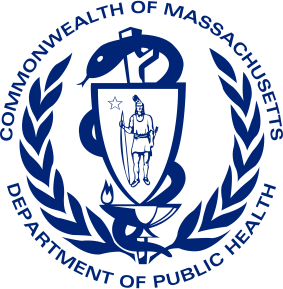 www.mass.gov/dph